МКУК «Пижанская ЦБС»Информация о работе библиотек Пижанской ЦБС по 10 – летию Года семьи.Детская библиотека:«Сказ о любви и верности»Семья для каждого человека является самым дорогим и бесценным сокровищем во всем мире.Такими словами началась наша игровая программа, которая посвящена Дню семьи, любви и верности в районной детской библиотеке 6 июля.Сегодня вас всех без исключенияЖдут интересные приключения!Будут конкурсы, задания личныеЖдёт всех настроение отличное! Первым делом дети попробовали себя в разгадывании загадок о семье.Музыкальный конкурс прошёл на ура. Ребята отгадывали песенки из детских фильмов. Последнюю песенку «Вместе весело шагать» спели хором.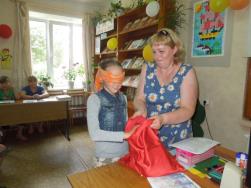 Между конкурсами проведены весёлые, смешные физминутки.Следующее задание было отдельно для мальчиков и девочек. Они должны назвать: мальчики – инструменты, девочки – домашнюю утварь. И это задание было выполнено.  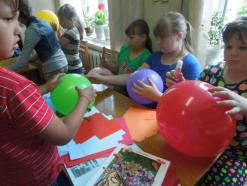 Игра «Кот в мешке» понравилась всем – детям нужно с завязанными глазами найти предмет и назвать его.  Все предметы были названы правильно.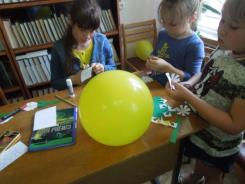 Затем надували и разрисовывали шарики кто на что горазд.И завершился наш праздник мастер-классом. Нужно было изготовить закладку для книги в виде символа этого праздника – ромашки. Разошлись все домой довольные и счастливые т.к. получили сладкий приз, шарик, сделанную ромашку и бумажные поделки.Ярким моментом этой встречи было фото на улице.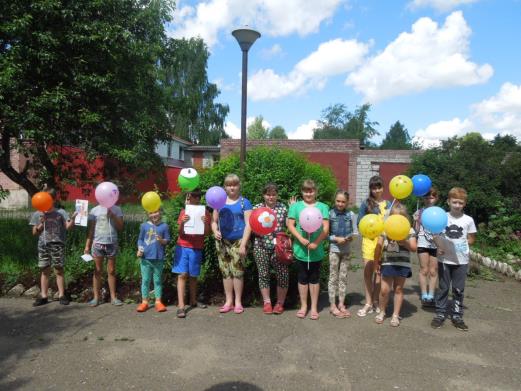 Семья – самое главное в жизни для каждого из нас - это близкие и родные люди, те, кого мы любим, с кого берем пример, о ком заботимся, кому желаем добра и счастья. Именно в семье мы учимся любви, ответственности, заботе и уважению. В детской библиотеке читального зала представлена выставка «Семью сплотить сумеет мудрость книг» Здесь имеется литература, рассказывающая о роли семьи в современном обществе, истории развития семейных отношений с древних времен до наших дней, о проблемах воспитания детей, здоровом образе жизни, активном семейном отдыхе. На выставке представлены книги для детей и родителей, в которых описываются семейные ценности, взаимоотношения супругов, а также детей и родителей. Приходите почитать!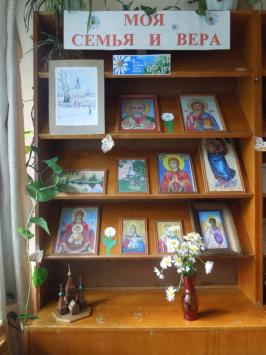 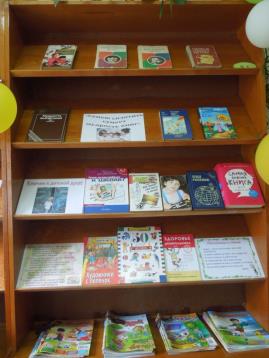 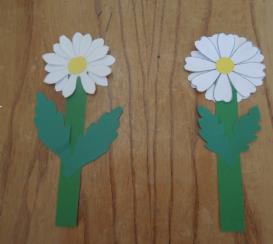 Пижанская ЦБ им. А.Ф. Краснопёрова:Международный день семьиМероприятие, посвященное международному дню семьи «Счастье в семье» прошло 16 мая в районной библиотеке им. А.Ф. Краснопёрова.В приглашении предлагали «пообщаться, узнать что-то новое, попробовать себя в творчестве». Так всё и получилось.Выступления юриста районной администрации Мотовиловой К. С., представитель Пижанского отделения пенсионного фонда Кузнецовой Е. Н., специалиста по делам молодежи отдела культуры Ковалевской В. Н. дали свежую информацию слушателям.А как же живут семьи в мире? Интересная информация была в выступлениях о Японии: «Какой детский сад в Японии».Перефразируя К. Чуковского «Приходите, дети, в Африку гулять» рассказали об одной из африканских стран- Эфиопии. О семье, семейных обычаях и традициях.Книга Циолкиса К. «Пощечина» повествует о жизни австралийской семьи.Необычным и увлекательным был мастер- класс по живописи. Его провела Михеева Светлана. Каждый из участников пережил гамму чувств: от неуверенности, сомнения до необычайной радости. Получилось! Спасибо огромное Светлане!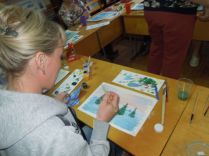 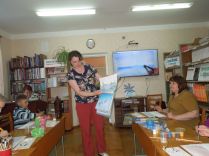 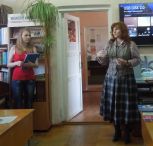 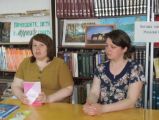 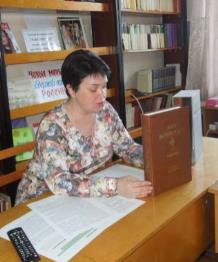 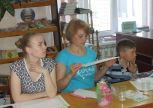 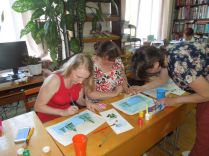 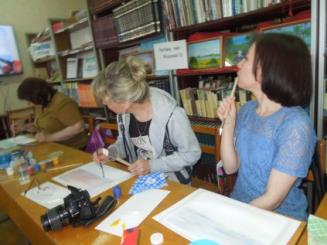 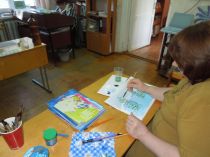 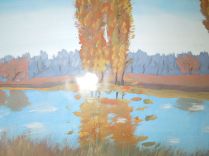 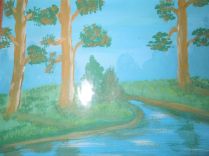 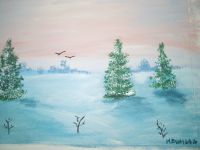 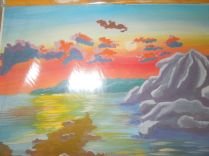 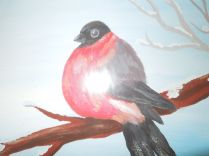 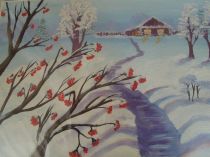 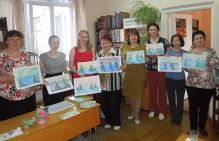 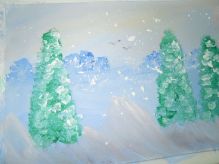 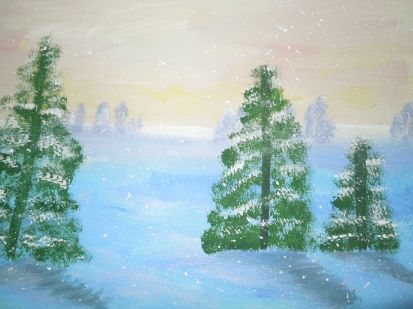 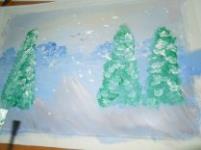 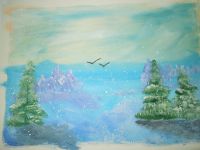 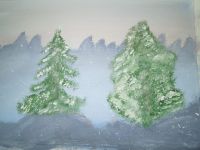 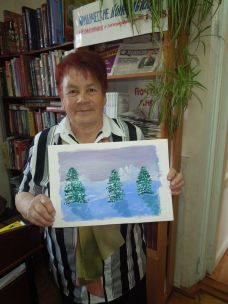 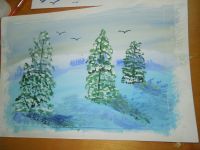 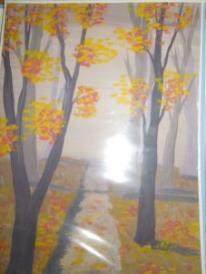 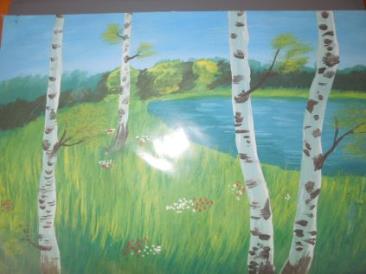 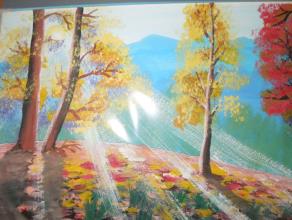 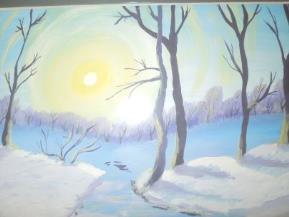 Информацию подготовила методист                  О.И. Палинкаш